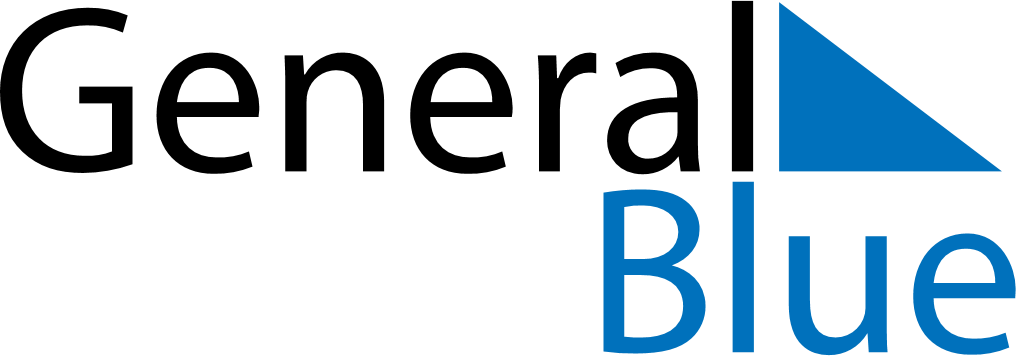 May 2026May 2026May 2026NamibiaNamibiaSundayMondayTuesdayWednesdayThursdayFridaySaturday12Workers Day3456789Cassinga Day10111213141516Ascension Day1718192021222324252627282930Africa Day31